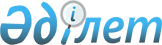 Об организации общественных работ в 2014 году
					
			Утративший силу
			
			
		
					Постановление акимата Урджарского района Восточно-Казахстанской области от 28 декабря 2013 года N 661. Зарегистрировано Департаментом юстиции Восточно-Казахстанской области 27 января 2014 года N 3182. Утратило силу - постановлением акимата Урджарского района Восточно-Казахстанской области от 24 февраля 2015 года N 89      Сноска. Утратило силу - постановлением акимата Урджарского района Восточно-Казахстанской области от 24.02.2015 N 89.

      Примечание РЦПИ. 

      В тексте документа сохранена пунктуация и орфография оригинала.

      На основании подпункта 5) статьи 7, статьи 20 Закона Республики Казахстан от 23 января 2001 года "О занятости населения", пунктов 6, 7, 8, 18 Правил организации и финансирования общественных работ, утвержденных постановлением Правительства Республики Казахстан от 19 июня 2001 года № 836 "О мерах по реализации Закона Республики Казахстан от 23 января 2001 года "О занятости населения", в целях расширения системы государственных гарантий и для поддержки различных групп населения, испытывающих затруднение в трудоустройстве, акимат Урджарского района ПОСТАНОВЛЯЕТ:

      1. Утвердить прилагаемый перечень организаций, в которых будут проводиться общественные работы в 2014 году, виды, объемы, источники финансирования и конкретные условия общественных работ.

      2. Размер оплаты труда из средств местного бюджета утвердить в размере не менее минимальной заработной платы, установленной на 2014 год.

      3. Контроль за исполнением данного постановления возложить на заместителя акима Урджарского района Сейтканова К.Б.

      4. Настоящее постановление вводится в действие по истечении десяти календарных дней после дня его первого официального опубликования.



 Перечень организаций, в которых будут проводиться общественные работы в 2014 году, виды, объемы, источники финансирования и конкретные условия общественных работ
      Конкретные условия общественных работ.

      Продолжительность рабочей недели составляет 5 дней с двумя выходными, восьми часовой рабочий день, обеденный перерыв 1 час; оплата труда, пенсионные и социальные отчисления, компенсация за неиспользованный трудовой отпуск регулируются в соответствии с законодательством Республики Казахстан на основании трудового договора, осуществляется за фактически отработанное время, отраженное в табеле учета рабочего времени в зависимости от количества, качества, сложности выполняемой работы путем перечисления на лицевые счета безработных; инструктаж по охране труда и технике безопасности, обеспечение специальной одеждой, инструментом и оборудованием, выплата социального пособия по временной нетрудоспособности, возмещение вреда, причиненного увечьем или иным повреждением здоровья, производятся работодателем в соответствии с законодательством Республики Казахстан. Условия общественных работ для отдельных категорий работников (женщины и другие лица с семейными обязанностями, инвалиды, лица, не достигшие восемнадцатилетнего возраста) определяются с учетом особенностей условий труда соответствующей категории и предусматриваются трудовыми договорами, заключаемыми между работниками и работодателями в соответствии с трудовым законодательством Республики Казахстан.


					© 2012. РГП на ПХВ «Институт законодательства и правовой информации Республики Казахстан» Министерства юстиции Республики Казахстан
				
      Аким Урджарского района 

С. Зайнулдин
Утвержден 
постановлением Урджарского
районного акимата № 661 
от "28" декабря 2013 года №

Название работодателей и организаций

Виды оплачиваемых общественных работ

Объем выполняемых работ

Спрос (заявленная потребность)

Предложение (утверждено)

источники финансирования


1


2


3


4


5


6


7

1

Государственное учреждение "Аппарат акима Урджарского района"

Помощь в работе с текущими документами, подготовке к сдаче в архив, очистка территорий, озеленение, уход за клумбами

1000-1200 документов ежемесячно 60 м2 ежемесячно 390 м2 ежемесячно, 32 м2 газона ежемесячно

6

6

Бюджет Урджарского района

2

Государственное учреждение "Аппарат акима Урджарского сельского округа"

Помощь в работе с текущими документами, подготовке к сдаче в архив, помощь ветеранам ВОВ, очистка территорий, чистка водопровода, уход за клумбами, посадка саженцев

30-40 документов ежемесячно, 6 участников Великой Отечественной Войны ежемесячно, 41 водопровод ежемесячно, 50 улиц ежемесячно, 7000-8000 саженцев в год

70

70

Бюджет Урджарского района

3

Государственное учреждение "Аппарат акима Акжарского сельского округа"

Помощь в работе с текущими документами, подготовке к сдаче в архив, очистка территорий, озеленение, помощь в текущем ремонте здания, в ремонте улиц и мостов, помощь в проведении переписи

20-25 документов ежемесячно, 1000 м2 ежемесячно 2000 саженцев в год, 1400 цветов в год, 430 дворов в год

8

8

Бюджет Урджарского района

4

Государственное учреждение "Аппарат акима Колдененского сельского округа"

Помощь в работе с текущими документами, подготовке к сдаче в архив, озеленение, помощь в ремонте водопроводов, в проведении переписи

20-25 документов ежемесячно, 1600 м2 ежемесячно, 200 саженцев в год, 12 улиц ежемесячно, 396 дворов в год

6

6

Бюджет Урджарского района

5

Государственное учреждение "Аппарат акима Бестерекского сельского округа"

Помощь в работе с текущими документами, подготовке к сдаче в архив, в текущем ремонте здания, в ремонте улиц и мостов, помощь в проведении переписи, посадка саженцев, очистка арыков

20-25 документов ежемесячно, 1,5 га ежемесячно, 5 км. арыков ежемесячно, 5 мостов ежемесячно, 760 дворов в год

5

5

Бюджет Урджарского района

6

Государственное учреждение "Аппарат акима Жана Тилекского сельского округа"

Помощь в работе с текущими документами, копировании, подготовке к сдаче в архив, посадка саженцев, помощь в проведении культурных мероприятий, в ремонте улиц и мостов, в текущем ремонте здания, в проведении переписи

20-25 документов ежемесячно, 250 м3 ежемесячно, 8 мостов в год, 3-4 мероприятия ежемесячно, 150 м3 в год, 511 дворов в год

6

6

Бюджет Урджарского района

7

Государственное учреждение "Аппарат акима Егинсуского сельского округа"

Помощь в работе с текущими документами, подготовке к сдаче в архив,очистка канала "Амангельды- Егинсу", помощь одиноким престарелым, помощь в ремонте улиц и мостов, посадка саженцев, помощь в проведении переписи

20-25 документов ежемесячно, 6 км ежемесячно, 400 м2 в год, 16 улиц ежемесячно, 800 саженцев в год, 395 дворов в год

6

6

Бюджет Урджарского района

8

Государственное учреждение "Аппарат акима Ельтайского сельского округа"

Помощь в работе с текущими документами, подготовке к сдаче в архив,очистка территорий, озеленение, помощь инвалидам и одиноким престарелым, помощь в проведении переписи

20-25 документов ежемесячно, 105 тонн мусора в год, 320 саженцев в год, 12 клумб ежемесячно, 404 дворов в год

6

6

Бюджет Урджарского района

9

Государственное учреждение "Аппарат акима Жогаргы Егинсуского сельского округа"

Помощь в работе с текущими документами, подготовке к сдаче в архив, озеленение парка "Тәуелсіздік", уборка территорий, помощь в ремонте улиц, помощь одиноким инвалидам, в проведении переписи

20-25 документов ежемесячно, 11 улиц ежемесячно, 0,5 га ежемесячно, 200 саженцев в год, 338 дворов в год

6

6

Бюджет Урджарского района

10

Государственное учреждение "Аппарат акима Кокозекского сельского округа"

Помощь в работе с текущими документами, подготовке к сдаче в архив, посадка саженцев, уборка, помощь в ремонте водопровода, помощь ветеранам ВОВ и одиноким престарелым

20-25 документов ежемесячно, 720 м2 в год, 15 домов в год, 51 тонн мусора в год

8

8

Бюджет Урджарского района

11

Государственное учреждение "Аппарат акима Науалинского сельского округа"

Помощь в работе с текущими документами, подготовке к сдаче в архив, сезонно-отопительные работы, уборка, озеленение, очистка арыков, помощь в проведении культурно-массовых мероприятий, в проведении переписи

20-25 документов ежемесячно, 1600 м2 в год, 24 арыков ежемесячно, 3-4 ежемесячно, 900 дворов в год

8

8

Бюджет Урджарского района

12

Государственное учреждение "Аппарат акима Баркытбельского сельского округа"

Помощь в работе с текущими документами, подготовке к сдаче в архив, очистка мостов и арыков, озеленение, помощь в текущем ремонте здания, помощь в проведении переписи

20-25 документов ежемесячно, 8 мостов ежемесячно, 185 м2 в год 4 населенных пунктов в год, 18 улиц в год

4

4

Бюджет Урджарского района

13

Государственное учреждение "Аппарат акима Салкынбельского сельского округа"

Помощь в работе с текущими документами, подготовке к сдаче в архив, помощь одиноким пенсионерам, помощь в очистке водопровода, озеленение, уборка, помощь в ремонте улиц, в проведении переписи

20-25 документов ежемесячно, 220 м2 ежемесячно 12 дворов в год 13 улиц в год

6

6

Бюджет Урджарского района

14

Государственное учреждение "Аппарат акима Коныршаулинского сельского округа"

Помощь в работе с текущими документами, подготовке к сдаче в архив, посадка саженцев, уход за клумбами, помощь в текущем ремонте здания, в ремонте улиц и мостов, в переписи населения

20-25 документов ежемесячно, 550 м3 ежемесячно, 1500 саженцев в год, 692 дворов в год

10

10

Бюджет Урджарского района

15

Государственное учреждение "Аппарат акима Алтыншокинского сельского округа"

Помощь в работе с текущими документами, подготовке к сдаче в архив, помощь в текущем ремонте здания, посадка саженцев, помощь одиноким престарелым и инвалидам, помощь в проведении переписи

20-25 документов ежемесячно, 200 саженцев в год

3 м3 дров в год 10 тонн угля в год

8

8

Бюджет Урджарского района

16

Государственное учреждение "Аппарат акима Каракольского сельского округа"

Помощь в работе с текущими документами, подготовке к сдаче в архив, в ремонте улиц и мостов, помощь инвалидам и одиноким престарелым, уборка, озеленение, помощь в проведении культурно-массовых мероприятий, помощь в проведении переписи

20-25 документов ежемесячно, 5 улиц ежемесячно, 2 мостов ежемесячно, 800 саженцев в год, 100 м2 клумб в год,

3-4 мероприятия ежемесячно, 600 домов в год

6

6

Бюджет Урджарского района

17

Государственное учреждение "Аппарат акима Шолпанского сельского округа"

Помощь в работе с текущими документами, подготовке к сдаче в архив, уборка, посадка саженцев, очистка арыков, помощь одиноким престарелым и инвалидам, помощь в проведении переписи

20-25 документов ежемесячно, 335 м2 в год,

12 км арыки в год, 210 саженцев в год, 3 м3 дров ежемесячно 10 тонн угля в год, 306 дворов в год

4

4

Бюджет Урджарского района

18

Государственное учреждение "Аппарат акима Маканчинского сельского округа"

Помощь в работе с текущими документами, подготовке к сдаче в архив, уборка двора, озеленение, помощь пенсионерам и ветеранам ВОВ, помощь в ремонте улиц и мостов, в проведении переписи

25-30 документов в ежемесячно, 2500 м2 в год, 6 улиц ежемесячно, 6 участников Великой Отечествоенной Войны ежемесячно, 8 мостов в год, 3034 домов в год

35

35

Бюджет Урджарского района

19

Государственное учреждение "Аппарат акима Акшокинского сельского округа"

Помощь в работе с текущими документами, подготовке к сдаче в архив, посадка саженцев, уборка, помощь в текущем ремонте здания, улиц и мостов, помощь в проведении подписки на периодические издания, в проведении переписи

20-25 документов ежемесячно, 350-400 м3 ежемесячно, 1000 саженцев в год, 6 мостов в год, 200 шт. газеты и журналы ежемесячно, 308 дворов ежемесячно

5

5

Бюджет Урджарского района

20

Государственное учреждение "Аппарат акима Бахтинского сельского округа"

Помощь в работе с текущими документами, подготовке к сдаче в архив, в текущем ремонте здания, очистка арыков, помощь в ремонте мостов, уборка, посадка саженцев, помощь одиноким престарелым и инвалидам, помощь в проведении культурно-массовых мероприятий, в проведении переписи

20-25 документов ежемесячно, 3 моста в год, 8 арыков ежемесячно, 300 саженцев в год, 4-5 мероприятия ежемесячно, 663 домов в год

8

8

Бюджет Урджарского района

21

Государственное учреждение "Аппарат акима Келдимуратского сельского округа"

Помощь в работе с текущими документами, подготовке к сдаче в архив, очистка улиц, установка плотин, вывоз мусора, озеленение, уборка, очистка арыков и мостов, помощь в проведении переписи

20-25 документов ежемесячно, 10 улиц ежемесячно, 4 тонны мусора ежемесячно, 500 саженцев в год, 10 арыков ежемесячно, 10 мостов ежемесячно, 1512 домов в год

6

6

Бюджет Урджарского района

22

Государственное учреждение "Аппарат акима Кабанбайского сельского округа"

Помощь в работе с текущими документами, подготовке к сдаче в архив, помощь в ремонте мостов и улиц, помощь одиноким престарелым и инвалидам, в текущем ремонте здания, озеленение, помощь в ремонте памятников, в проведении культурно-массовых мероприятий, в проведении переписи

25-30 документов ежемесячно, 13 улиц ежемесячно, 10 мостов ежемесячно, 5 памятников в год, 4-5 ежемесячно, 908 дворов в год

10

10

Бюджет Урджарского района

23

Государственное учреждение "Аппарат акима Карабулакского сельского округа"

Помощь в работе с текущими документами, подготовке к сдаче в архив, уборка парка "Жастар" и аллеи "Ардагерлер", озеленение, уход за клумбами, помощь в проведении переписи

25-30 документов ежемесячно, 600 м2 ежемесячно, 200 саженцев в год, 5 клумб в год, 439 домов в год

6

6

Бюджет Урджарского района

24

Государственное учреждение "Аппарат акима Карабутинского сельского округа"

Помощь в работе с текущими документами, подготовке к сдаче в архив, помощь в ремонте улиц и мостов, помощь одиноким престарелым и инвалидам, помощь в проведении культурно-массовых мероприятий, озеленение, помощь в проведении переписи

25-30 документов ежемесячно, 50 справок ежемесячно, 12 улиц ежемесячно, 5 мостов в год, 2-3 мероприятия ежемесячно, 520 м2 ежемесячно, 17 клумб в год, 283 домов в год

8

8

Бюджет Урджарского района

25

Государственное учреждение "Аппарат акима Каратальского сельского округа"

Помощь в работе с текущими документами, подготовке к сдаче в архив, уборка, озеленение, помощь одиноким престарелым и инвалидам, помощь в ремонте мостов и улиц, памятников, посадка саженцев, помощь в проведении культурно - массовых мероприятий, в проведении в переписи

25-30 документов ежемесячно, 4 моста в год, 3 памятника в год, 1500 м2 в год, 3-4 мероприятия ежемесячно, 346 дворов в год

5

5

Бюджет Урджарского района

26

Государственное учреждение "Аппарат акима Каратуминского сельского округа"

Помощь в работе с текущими документами, подготовке к сдаче в архив, помощь в текущем ремонте здания, посадка саженцев, помощь одиноким престарелым и инвалидам, помощь в ремонте улиц и мостов, в проведении переписи

25-30 документов ежемесячно, 560 м2 ежемесячно, 4 моста в год, 1000 саженцев в год, 6 улиц ежемесячно, 457 дворов в год

8

8

Бюджет Урджарского района

27

Государственное учреждение "Аппарат акима Коктальского сельского округа"

Помощь в работе с текущими документами, подготовке к сдаче в архив, уборка, озеленение, помощь инвалидам и одиноким престарелым, в проведении переписи

25-30 документов ежемесячно, 150 м2 в год, 250 саженцев в год, 176 дворов в год

5

5

Бюджет Урджарского района

28

Государственное учреждение "Аппарат акима Коктерекского сельского округа"

Помощь в работе с текущими документами, подготовке к сдаче в архив, уборка, озеленение, помощь в ремонте улиц, в проведении переписи

25-30 документов ежемесячно, 9 улиц ежемесячно, 300 домов в год

6

6

Бюджет Урджарского района

29

ГУ "Отдел сельского хозяйства и ветеринарии" Урджарского района

Очистка территорий, помощь в работе с текущими документами, подготовке к сдаче в архив

200 м2 ежемесячно, 20-25 документов ежемесячно

4

4

Бюджет Урджарского района

30

ГУ "Отдел предпринимательства" Урджарского района

Помощь в работе с текущими документами, подготовке к сдаче в архив, очистка территорий

25-30 копий документов ежемесячно, 15-20 документов ежемесячно, 100 м2 в ежемесячно

3

3

Бюджет Урджарского района

31

Государственное учреждение "Урджарский районный отдел внутренних дел" (по согласованию)

Помощь в работе с текущими документами, подготовке к сдаче в архив, уборка, озеленение, благоустройство территории

300-400 документов ежемесячно, 400 м2 ежемесячно

4

4

Бюджет Урджарского района

32

Межрегиональное управление финансовой полиции по южному региону департамента борьбы с экономической и коррупционной преступностью по Восточно – Казахстанской области (по согласованию)

Уборка территории, сезонные отопительные работы

1000 м2 ежемесячно

6

6

Бюджет Урджарского района

33

Прокуратура Урджарского района (по согласованию)

Помощь в работе с текущими документами, подготовке к сдаче в архив, уборка, сезонно-отопительные работы

750 документов ежемесячно, 800 м2 ежемесячно

6

6

Бюджет Урджарского района

34

Урджарский районный суд (по согласованию)

Уборка территорий, доставка корреспонденции

950 м2 ежемесячно, 350 писем ежемесячно

3

3

Бюджет Урджарского района

35

Государственное учреждение "Урджарское районное управление департамента казначейства по Восточно– Казахстанской области" (по согласованию)

Доставка кореспонденций государственным учреждениям, уборка территорий

100 документов ежемесячно, 150 м2 ежемесячно

2

2

Бюджет Урджарского района

36

Коммунальное Государственное учреждение "Государственный архив Урджарского района" (по согласованию)

Помощь в работе с архивными документами, очистка территорий

240 документов ежемесячно, 300 м2 ежемесячно

5

5

Бюджет Урджарского района

37

Государственное коммунальное казенное предприятие "Дом культуры" Урджарского района

Помощь в работе с текущими документами, подготовке к сдаче в архив, помощь в проведении культурно-массовых мероприятий, озеленение, очистка территорий

140-150 документов ежемесячно, 3-4 ежемесячно, 500 м2 ежемесячно

8

8

Бюджет Урджарского района

38

Государственное учреждение "Налоговое управление по Урджарскому району налогового департамента по Восточно –Казахстанской области" (по согласованию)

Помощь в работе с текущими документами, подготовке к сдаче в архив, уборка, озеленение и благоустройство территории

300 документов ежемесячно, 200 копий ежемесячно, 1027,7 м2 ежемесячно

6

6

Бюджет Урджарского района

39

Государственное учреждение "Управление юстиции Урджарского района" (по согласованию)

Помощь в работе с текущими документами, копировании, подготовке к сдаче в архив, уборка территорий

600-700 документов ежемесячно, 150-200 запросов ежемесячно, 195 м2 ежемесячно

6

6

Бюджет Урджарского района

40

Урджарский филиал РГКП "Центр по недвижимости по ВКО" (по согласованию)

Помощь в работе с текущими документами, подготовке к сдаче в архив

300 документов ежемесячно, 200 копий ежемесячно

4

4

Бюджет Урджарского района

41

Государственное учреждение "Отдел занятости и социальных программ Урджарского района"

Помощь в работе с текущими документами, подготовке к сдаче в архив, уборка, озеленение и благоустройство, помощь в ремонте жилых домов ветеранов ВОВ, одиноких престарелых и инвалидов, заготовка дров

200 документов ежемесячно, 700 м2 ежемесячно, 10 м3 ежемесячно

15

15

Бюджет Урджарского района

41

Государственное учреждение "Отдел занятости и социальных программ Урджарского района"

Помощь в работе с текущими документами, подготовке к сдаче в архив, уборка, озеленение и благоустройство, помощь в ремонте жилых домов ветеранов ВОВ, одиноких престарелых и инвалидов, заготовка дров

200 документов ежемесячно, 700 м2 ежемесячно, 10 м3 ежемесячно

15

15

42

Государственное учреждение "Отдел образования Урджарского района"

Озеленение, сезонно - отопительные работы, уборка территорий

50 м2 ежемесячно, 400 м2 ежемесячно

3

3

Бюджет Урджарского района

43

Государственное учреждение "Отдел земельных отношений Урджарского района"

Помощь в работе с текущими документами, подготовке к сдаче в архив, уборка, озеленение и благоустройство

10-15 документов ежемесячно, 400 актов ежемесячно, 100 договоров ежемесячно, 650 м2 ежемесячно

4

4

Бюджет Урджарского района

44

КГП на ПХВ

"Центральная районна больница Урджарского района УЗ ВКО" (по согласованию)

Помощь в работе с текущими документами, подготовке к сдаче в архив, уборка, озеленение и благоустройство, помощь в текущем ремонте здания

150-200 документов ежемесячно, 300 м2 ежемесячно, 5000 м2 ежемесячно,

2

2

Бюджет Урджарского района

45

КГП на ПХВ "Межрайонная больница Урджарского района УЗ ВКО" (по согласованию)

Помощь в работе с текущими документами, уборка, озеленение и благоустройство, помощь в текущем ремонте здания

8800 в год, 2200 дворов ежемесячно, 1027,7 м2 ежемесячно

2

2

Бюджет Урджарского района

46

Государственное учреждение "Управление статистики Урджарского района" (по согласованию)

Помощь в работе со статистической отчетностью, с текущими документами, в работе с базой, уборка территорий

10-15 документов ежемесячно, 700 м2 ежемесячно

2

2

Бюджет Урджарского района

47

Государственное учреждение "Отдел по делам обороны Урджарского района" (по согласованию)

Уборка территорий, помощь в текущем ремонте здания

705 м2 ежемесячно

2

2

Бюджет Урджарского района

48

КГУ "Центр молодежи Урджарского района" акимата Урджарского района

Уборка территорий, озеленение

50 м2 ежемесячно

1

1

Бюджет Урджарского района

Всего:

360

360

